    ҠАРАР                                                                                      РЕШЕНИЕОб отчете исполнения бюджета сельского поселенияКальтовский сельсовет муниципального районаИглинский район Республики Башкортостанза 9 месяцев 2016 года         Заслушав и обсудив информацию об отчете исполнения бюджета сельского поселения Кальтовыский сельсовет муниципального района Иглинский район  Республики Башкортостан за 9 месяцев 2016 года, Совет сельского поселения Кальтовский сельсовет муниципального района Иглинский район Республики Башкортостан решил: Отчет об исполнении бюджета сельского поселения Кальтовский сельсовет муниципального района Иглинский район Республики Башкортостан за 9 месяцев 2016 года утвердить ( согласно приложения № 1).Обнародовать отчет об исполнении бюджета сельского поселения Кальтовс- кий сельсовет муниципального района Иглинский район Республики Башкор- тостан на информационном стенде в здании администрации СП Кальтовский сельсовет.Контроль за исполнением настоящего решения возложить на постоянную ко- миссию по бюджету, налогам, вопросам муниципальной собственности ( пред.комиссии Гильмияров Н.Ф.).Глава сельского поселения                                                                 Н.П. Козловский03 октября 2016 г.№ 127БАШҠОРТОСТАН РЕСПУБЛИКАҺЫ ИГЛИН РАЙОНЫ
МУНИЦИПАЛЬ РАЙОНЫНЫҢ 
КӘЛТӘ АУЫЛ СОВЕТЫАУЫЛ  БИЛӘМӘҺЕ  СОВЕТЫ452416, Кәлтә  ауылы, Парк урамы, 21Тел./факс (34795) 2-76-21/2-76-22e-mail: k_v_l@bk.ru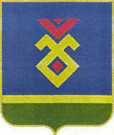 СОВЕТ СЕЛЬСКОГО ПОСЕЛЕНИЯКАЛЬТОВСКИЙ СЕЛЬСОВЕТ   МУНИЦИПАЛЬНОГО РАЙОНА ИГЛИНСКИЙ РАЙОН
РЕСПУБЛИКИ  БАШКОРТОСТАН452416, с. Кальтовка, ул. Парковая, 21Тел./факс (34795) 2-76-21/2-76-22e-mail: k_v_l@bk.ru       Приложение №1                                                                                           к  решению Совета  сельского  поселения                                                                                            к  решению Совета  сельского  поселения                                                                                            к  решению Совета  сельского  поселения                                                                                            к  решению Совета  сельского  поселения Кальтовский сельсовет муниципального района                                                                                                     Иглинский район Республики  Башкортостан                                                                                                    Иглинский район Республики  Башкортостан                                                                                                    Иглинский район Республики  Башкортостан                                                                                                    Иглинский район Республики  Башкортостан № 127  от 03.10.2016 г. Отчет об исполнении  бюджета сельского поселения Кальтовский сельсовет муниципального района Иглинский район за 9 месяцев 2016 годаОтчет об исполнении  бюджета сельского поселения Кальтовский сельсовет муниципального района Иглинский район за 9 месяцев 2016 годаОтчет об исполнении  бюджета сельского поселения Кальтовский сельсовет муниципального района Иглинский район за 9 месяцев 2016 годаОтчет об исполнении  бюджета сельского поселения Кальтовский сельсовет муниципального района Иглинский район за 9 месяцев 2016 годав руб.Наименование показателяКлассификацияУточненныйОтчетплан на  2016 годза 9 месяцев 2016 годаДоходы12 327 271.001 901 570.47Налог на доходы физ.лиц\1010200000\\\\24 000.0019224.98Единый сельхоз. налог\1050301001\\\ \\1050301001\\\ \450.52Налог на имущество физических лиц\1060100000\\\\45 000.0026 493.15Земельный налог\1060600000\\\\260 000.0099 161.56Госпошлина                                  \1080402001000\\\\8 000.001 600.00Аредная плата за имущество\1110503510\\\\80 000.0045 267.21Доходы от оказания платных услуг (работ)\113019000\\\\113019000\\\Прочие неналоговые доходы\1170500000\\\\47 000.0053 218.05Субвенции бюджетам поселений\2020000000\\\\81 000.0068 500.00Дотации бюджетам поселенийДотации бюджетам поселений608 900.00405 936.00Дотации бюджетам поселенийДотации бюджетам поселений436 100.00290 728.00Субсидии бюджетам сельских поселений на обеспечение мероприятий по капитальному ремонту многоквартирных домов, переселению граждан из аварийного жилищного фонда \2020208810\\\\\\2020208810\\\\\Прочие субсидии бюджетам сельских поселений\2020299910\\\ \7 690 170.00Прочие субсидии бюджетам сельских поселений\2020299910\\\ \64 400.0064 400.00Прочие межбюджетные трансферты, передаваемые бюджетам поселений\2020401410000\\\\480 000.00200 000.00Прочие межбюджетные трансферты, передаваемые бюджетам поселений\20204999100000\\\\500 000.00375 000.00Прочие безвозмездные поступления в бюджеты сельских поселений от бюджетов муниципальных районов\2020905410\\\\\2 002 701.00251 591.00Расходы12 327 271.001 660 788.05Общегосударственные вопросы\0102\\\\\529 000.00360 597.72\0104\\\\866 900.65522578.41\0113\\\\1 000.00Мобилизационная и вневойсковая подготовка\0203\\\\\81 000.0060 750.00Обеспечение пожарной безопасности\0310\\\\\Дорожное хозяйство (дорожные фонды)\0409\\\\\480 000.00143 800.00Другие вопросы в области нац.экономики\0412\\\\\41 587.01124 288.44Жилищное хозяйство\0501\\\57 981.6957 981.69Коммунальное хозяйство\0502\\9 610 170.00168 887.91Благоустройство\0503\\\\\574 304.19221903.88Социальное обеспечение населения\1003\\\\\Физическая культура\1101\\\\Дефицит бюджета (со знаком минус)Дефицит бюджета (со знаком минус)0.00240 782.42